PROJET D’ORDRE DU JOUR établi par le Bureau de l’UnionAvertissement : le présent document ne représente pas les principes ou les orientations de l’UPOV	Allocution de bienvenue	Adoption de l’ordre du jour	Introduction à la révision des notes explicatives sur le matériel de reproduction ou de multiplication, les actes à l’égard du produit de la récolte et la protection provisoire selon la Convention UPOV (document WG-HRV/1/2) 	Propositions concernant les notes explicatives sur le matériel de reproduction ou de multiplication selon la Convention UPOV (document WG-HRV/1/3)	Propositions concernant les notes explicatives sur les actes à l’égard du produit de la récolte selon l’Acte de 1991 de la Convention UPOV (document WG-HRV/1/4)	Propositions concernant les notes explicatives sur la protection provisoire selon la Convention UPOV (document WG-HRV/1/5)	Date et programme de la deuxième réunion[Fin du document]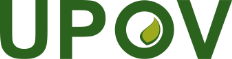 FUnion internationale pour la protection des obtentions végétalesGroupe de travail sur le produit de la récolte et l’utilisation non autorisée de matériel de reproduction ou de multiplicationPremière réunionGenève, 15 mars 2022WG-HRV/1/1Original:  anglaisDate:  8 février 2022